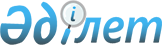 Об утверждении регламента государственной услуги "Субсидирование развития семеноводства"
					
			Утративший силу
			
			
		
					Постановление акимата Северо-Казахстанской области от 20 августа 2015 года № 310. Зарегистрировано Департаментом юстиции Северо-Казахстанской области 25 сентября 2015 года № 3391. Утратило силу постановлением акимата Северо-Казахстанской области от 16 июня 2016 года N 235      Сноска. Утратило силу постановлением акимата Северо-Казахстанской области от 16.06.2016 N 235 (вводится в действие по истечении десяти календарных дней после дня его первого официального опубликования).

      В соответствии с пунктом 3 статьи 16 Закона Республики Казахстан от 15 апреля 2013 года "О государственных услугах" акимат Северо-Казахстанской области ПОСТАНОВЛЯЕТ:

      1. Утвердить прилагаемый регламент государственной услуги "Субсидирование развития семеноводства". 

      2. Контроль за исполнением настоящего постановления возложить на курирующего заместителя акима области.

      3. Настоящее постановление вводится в действие по истечении десяти календарных дней после дня его первого официального опубликования.

 Регламент  государственной услуги  "Субсидирование развития семеноводства" 1. Общие положения      1. Государственная услуга "Субсидирование развития семеноводства" (далее – государственная услуга) оказывается государственным учреждением "Управление сельского хозяйства Северо-Казахстанской области" (далее – Управление) на основании стандарта  государственной услуги "Субсидирование развития семеноводства", утвержденного приказом Министра сельского хозяйства Республики Казахстан от 6 мая 2015 года № 4-2/419 (зарегистрирован в Реестре государственной регистрации нормативных правовых актов за № 11455)  приказом, (далее – Стандарт).

      Прием документов для оказания государственной услуги осуществляются отделами сельского хозяйства районов и города Петропавловск (далее – Отдел) согласно приложению 1 к настоящему регламенту. Выдача результата оказания государственной услуги осуществляется Управлением. Прием заявления и выдача результата оказания государственной услуги осуществляется согласно пункта 8 Стандарта.

      2. Форма оказания государственной услуги: бумажная.

      3. Результат оказания государственной услуги - предоставление в территориальное подразделение казначейства реестра счетов к оплате для дальнейшего перечисления причитающихся субсидий на банковские счета услугополучателей.

      Форма предоставления результата оказания государственной услуги: бумажная. 

 2. Описание порядка действий структурных подразделений (работников) услугодателя в процессе оказания государственной услуги      4. Основанием для начала процедуры (действия) по оказанию государственной услуги являются заявки по форме согласно приложениям 1, 2, 3, 4, 5 к Стандарту.

      5. Содержание каждой процедуры (действия), входящей в состав процесса оказания государственной услуги, длительность их выполнения:

      1) канцелярия Отдела осуществляет прием и регистрацию входящей корреспонденции с последующей передачей руководителю Отдела для определения ответственного исполнителя – 30 (тридцать) минут.

      Результат – зарегистрированное заявление с входящим номером;

      2) ответственный исполнитель Отдела обеспечивает публикацию объявления о начале приема заявок для участия в программе субсидирования, порядке работы Межведомственной комиссии (далее – МВК) на интернет-ресурсе акимата района и в местных средствах массовой информации с указанием сроков приема документов на получение субсидий – ежегодно до 20 мая, передает принятые документы в МВК.

      Результат – опубликованное объявление о начале приема заявок для участия в программе субсидирования, порядке работы МВК на интернет-ресурсе акимата района и в местных средствах массовой информации;

      3) МВК формирует перечень получателей субсидий по району (далее – Перечень по району) по форме согласно приложениям 13 и 14 к Правилам субсидирования развития семеноводства, утвержденных приказом Министра сельского хозяйства Республики Казахстан от 12 декабря 2014 года № 4-2/664 (зарегистрирован в Реестре государственной регистрации нормативных правовых актов за № 10190) (далее – Правила), а также Реестр семеноводческих хозяйств по району (далее – Реестр по району), через которые поданы заявки сельхозтоваропроизводителей (далее – СХТП) согласно приложению 15 к Правилам и направляет их на утверждение в местный исполнительный орган района (города) - в течение 3 (трех) рабочих дней.

      Результат – Перечень получателей субсидий по району и Реестр семеноводческих хозяйств по району;

      4) Аким района (города) утверждает Перечень по району и Реестр по району в течение 2 (двух) рабочих дней после получения.

      Результат – утвержденный Перечень по району и Реестр по району;

      5) Отдел в течение 3 (трех) рабочих дней после утверждения представляет в Управление Перечень по району и Реестр по району.

      Результат – принятие Управлением Перечня получателей субсидий по району и Реестра семеноводческих хозяйств по району;

      6) Управление в течение 10 (десяти) рабочих дней со дня поступления документов:

      составляет и утверждает сводные акты по объемам приобретения (использования семеноводческим хозяйством) семян первой репродукции, гибридов первого поколения по области по форме согласно приложению 16 к Правилам:

      для выплаты субсидий для частичного возмещения затрат:

      1) СХТП, за исключением семеноводческих хозяйств, на приобретение семян первой репродукции и гибридов первого поколения (включая семена, ввозимые из стран ближнего и дальнего зарубежья и других областей республики в соответствии с законодательством Республики Казахстан в области семеноводства); 

      2) семеноводческих хозяйств за использованные на посев семена первой репродукции и гибридов первого поколения собственного производства; 

      сводные акты по объемам реализованных элитных саженцев плодово-ягодных культур и винограда по области по форме согласно приложению 17 к Правилам для выплаты субсидий для частичного возмещения затрат элитно-семеноводческих хозяйств на производство элитных саженцев плодово-ягодных культур и винограда при условии их реализации сельхозтоваропроизводителям по удешевленной стоимости; 

      по утвержденным сводным актам по области и на основе установленных размеров субсидий определяет объемы субсидий, подлежащих выплате;

      формирует и утверждает сводные ведомости для выплаты субсидий на частичное возмещение затрат:

      на приобретенные (использованные семеноводческим хозяйством) семена первой репродукции и гибридов первого поколения по форме согласно приложению 19 к Правилам;

      на производство элитных саженцев, реализованных СХТП, по форме согласно приложению 20 к Правилам (в пределах установленных для каждого элитно-семеноводческого хозяйства квот).

      Результат – составленные и утвержденные: 

      сводные акты по объемам приобретения (использования семеноводческим хозяйством) семян первой репродукции, гибридов первого поколения по области;

      сводные акты по объемам реализованных элитных саженцев плодово-ягодных культур и винограда по области;

      сформированные и утвержденные сводные ведомости для выплаты субсидий на частичное возмещение затрат:

      на приобретенные (использованные семеноводческим хозяйством) семена первой репродукции и гибридов первого поколения;

      на производство элитных саженцев, реализованных СХТП.

      7) Управление в течение 10 (десяти) рабочих дней после утверждения соответствующей сводной ведомости в соответствии с индивидуальным планом финансирования по платежам представляет в территориальное подразделение казначейства реестр счетов к оплате и счет к оплате в двух экземплярах при представлении на бумажном носителе, а при проведении счетов к оплате по информационной системе "Казначейство-клиент" реестры счетов к оплате не представляются.

      Результат – представление в территориальное подразделение казначейства реестра счетов к оплате.

 3. Описание порядка взаимодействия структурных подразделений (работников) услугодателя в процессе оказания государственной услуги      6. Перечень структурных подразделений, (работников) услугодателя, которые участвуют в процессе оказания государственной услуги:

      1) канцелярия Отдела;

      2) ответственный исполнитель Отдела;

      3) МВК;

      4) Аким района (города);

      5) Управление;

      7. Описание последовательности процедур (действий) между структурными подразделениями (работниками) с указанием длительности каждой процедуры (действия):

      1) канцелярия Отдела осуществляет прием и регистрацию входящей корреспонденции – 30 (тридцать) минут;

      2) ответственный исполнитель Отдела обеспечивает публикацию объявления о начале приема заявок для участия в программе субсидирования, порядке работы МВК на интернет-ресурсе акимата района и в местных средствах массовой информации с указанием сроков приема документов на получение субсидий – ежегодно до 20 мая;

      3) МВК формирует Перечень по району по форме согласно приложениям 13 и 14 к Правилам, а также Реестр по району, через которые поданы заявки СХТП согласно приложению 15 к Правилам и направляет их на утверждение в местный исполнительный орган района (города) - в течение 3 (трех) рабочих дней;

      4) Аким района (города) утверждает Перечень по району и Реестр по району в течение 2 (двух) рабочих дней после получения;

      5) Отдел в течение 3 (трех) рабочих дней после утверждения представляет в Управление Перечень по району и Реестр по району;

      6) Управление в течение 10 (десяти) рабочих дней со дня поступления документов:

      составляет и утверждает:

      для выплаты субсидий, указанных в подпунктах 1) и 2) пункта 8 Правил – сводные акты по объемам приобретения (использования семеноводческим хозяйством) семян первой репродукции, гибридов первого поколения по области по форме согласно приложению 16 к Правилам;

      для выплаты субсидий, указанных в подпункте 3) пункта 8 Правил – сводные акты по объемам реализованных элитных саженцев плодово-ягодных культур и винограда по области по форме согласно приложению 17 к Правилам;

      по утвержденным сводным актам по области и на основе установленных размеров субсидий определяет объемы субсидий, подлежащих выплате;

      формирует и утверждает сводные ведомости для выплаты субсидий на частичное возмещение затрат:

      на приобретенные (использованные семеноводческим хозяйством) семена первой репродукции и гибридов первого поколения по форме согласно приложению 19 к Правилам;

      на производство элитных саженцев, реализованных СХТП, по форме согласно приложению 20 к Правилам (в пределах установленных для каждого элитно-семеноводческого хозяйства квот);

      7) Управление в течение 10 (десяти) рабочих дней после утверждения соответствующей сводной ведомости в соответствии с индивидуальным планом финансирования по платежам представляет в территориальное подразделение казначейства реестр счетов к оплате и счет к оплате в двух экземплярах при представлении на бумажном носителе, а при проведении счетов к оплате по информационной системе "Казначейство-клиент" реестры счетов к оплате не представляются.

      8. Описание порядка взаимодействия структурных подразделений (работников) услугодателя в процессе оказания государственной услуги "Субсидирование развития семеноводства" приведено в справочнике бизнес-процессов оказания государственной услуги согласно приложению 2 к настоящему Регламенту. 

 Перечень местных исполнительных органов Северо-Казахстанской области, районов,  города Петропавловска       1. Государственное учреждение "Управление сельского хозяйства Северо-Казахстанской области", адрес: Северо-Казахстанская область, город Петропавловск, улица Парковая 57 "В";

      2. Государственное учреждение "Отдел сельского хозяйства Айыртауского района", адрес: Северо-Казахстанская область, Айыртауский район, село Саумалколь, улица Даулетбая Сыздыкова 4;

      3. Государственное учреждение "Отдел сельского хозяйства Акжарского района", адрес: Северо-Казахстанская область, Акжарский район, село Талшик, улица Целинная 13;

      4. Государственное учреждение "Отдел сельского хозяйства Аккайынского района", адрес: Северо-Казахстанская область, Аккайынский район, село Смирново, улица Народная 37;

      5. Государственное учреждение "Отдел сельского хозяйства Есильского района", адрес: Северо-Казахстанская область, Есильский район, село Явленка, улица Ленина 10;

      6. Государственное учреждение "Отдел сельского хозяйства Жамбылского района", адрес: Северо-Казахстанская область, Жамбылский район, село Пресновка, улица Дружбы 6;

      7. Государственное учреждение "Отдел сельского хозяйства района Магжана Жумабаева", адрес: Северо-Казахстанская область, район Магжана Жумабаева, город Булаево, улица Пионерская 2 "А";

      8. Государственное учреждение "Отдел сельского хозяйства Кызылжарского района", адрес: Северо-Казахстанская область, Кызылжарский район, село Бесколь, улица Институтская 1;

      9. Государственное учреждение "Отдел сельского хозяйства Мамлютского района", адрес: Северо-Казахстанская область, Мамлютский район, город Мамлютка, улица А. Кунанбаева 5;

      10. Государственное учреждение "Отдел сельского хозяйства района имени Габита Мусрепова", адрес: Северо-Казахстанская область, район имени Габита Мусрепова, село Новоишимское, улица Аблай-хана 28;

      11. Государственное учреждение "Отдел сельского хозяйства Тайыншинского района", адрес: Северо-Казахстанская область, Тайыншинский район, город Тайынша, улица Конституции Казахстана 197;

      12. Государственное учреждение "Отдел сельского хозяйства Тимирязевского района", адрес: Северо-Казахстанская область, Тимирязевский район, село Тимирязево, улица ШоканаУалихана 1;

      13. Государственное учреждение "Отдел сельского хозяйства Уалихановского района", адрес: Северо-Казахстанская область, Уалихановский район, село Кишкенеколь, улица Джамбула 76;

      14. Государственное учреждение "Отдел сельского хозяйства района Шал акына", адрес: Северо-Казахстанская область, район Шал акына, город Сергеевка, улица Победы 35;

      15. Государственное учреждение "Отдел предпринимательства и сельского хозяйства города Петропавловска", адрес: Северо-Казахстанская область, город Петропавловск, улица Конституции Казахстана 23. 

 Справочник бизнес-процессов оказания государственной услуги "Субсидирование развития семеноводства" 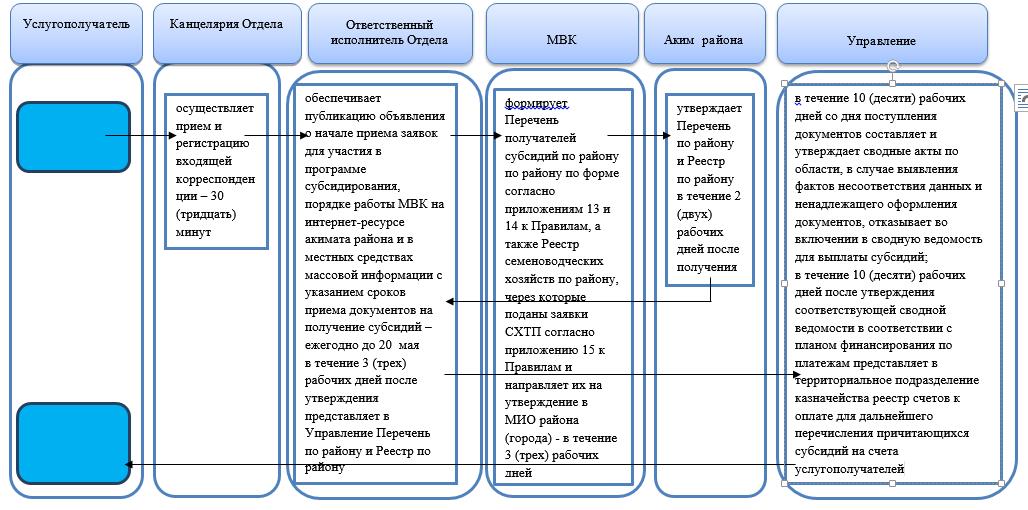 
      Условные обозначения

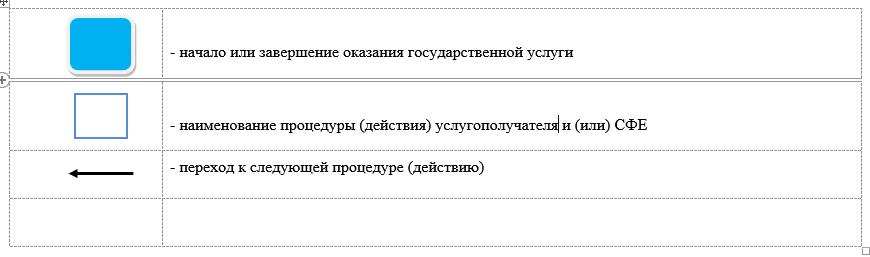 
					© 2012. РГП на ПХВ «Институт законодательства и правовой информации Республики Казахстан» Министерства юстиции Республики Казахстан
				
      Аким Северо-Казахстанской области

Е. Султанов
Утвержденпостановлением акиматаСеверо-Казахстанской областиот 20 августа 2015 года № 310Приложение 1к Регламенту государственной услуги "Субсидирование развития семеноводства"Приложение 2к Регламенту государственной услуги "Субсидирование развития семеноводства"